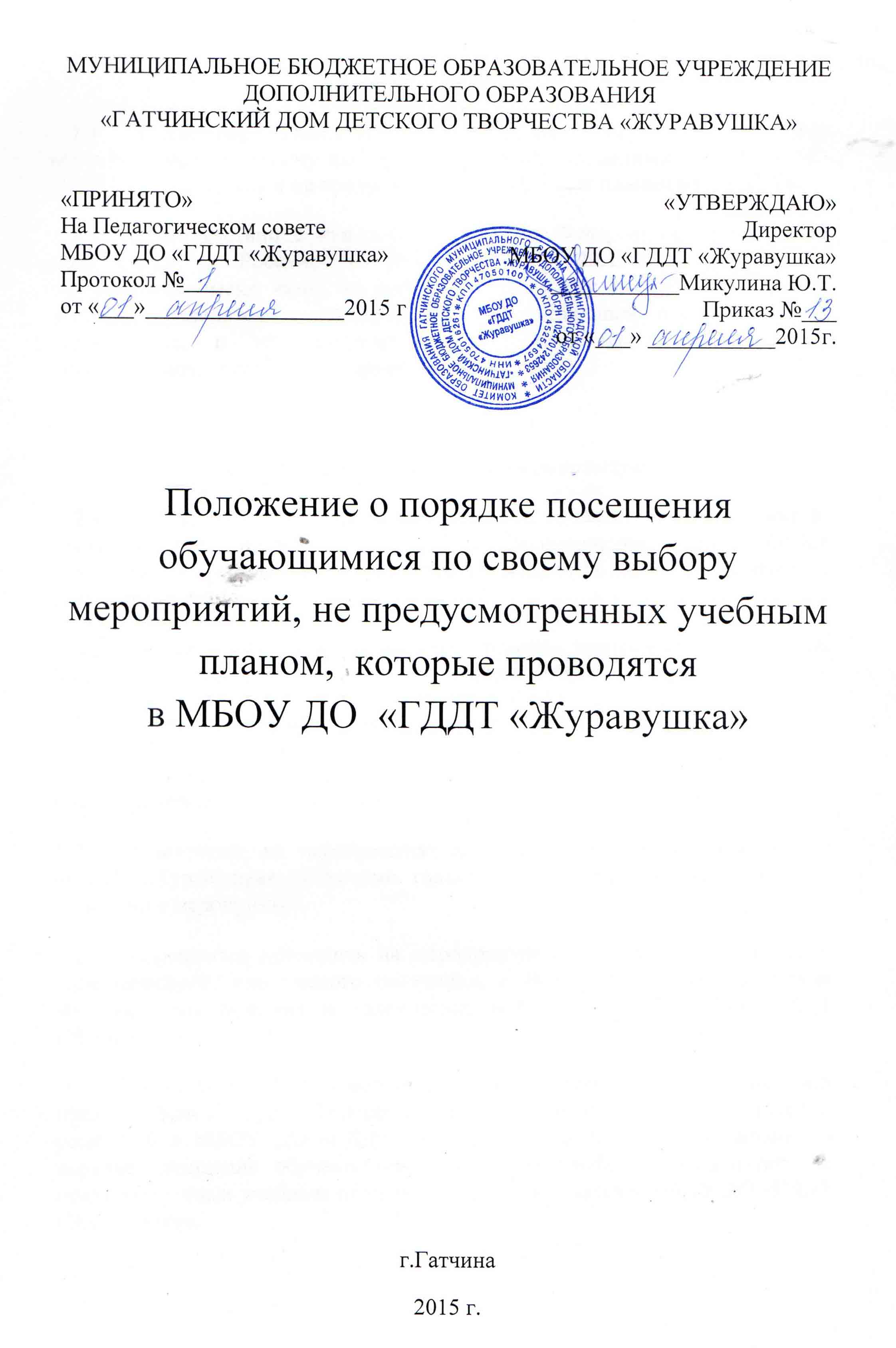 1. Общие положения1.1. Настоящее Положение устанавливает порядок посещения обучающимися по своему выбору мероприятий, проводимых в МБОУ ДО «ГДДТ «Журавушка» и не предусмотренных учебным планом учреждения.1.2. В соответствии с пунктом 4 статьи 34 Федерального закона «Об образовании в Российской Федерации» от 29.12.2012 № 273-ФЗ  обучающиеся имеют право на посещение по своему выбору мероприятий, которые проводятся в организации, осуществляющей образовательную деятельность, и не предусмотрены учебным планом, в порядке, установленном локальными нормативными актами.2. Правила проведения мероприятий2.1. Состав обучающихся, допущенных к участию в мероприятии, программа мероприятия, время его начала и окончания, а также особые требования к проведению мероприятия должны быть заранее доведены до сведения обучающихся.2.2. Начало мероприятия начинается согласно программе мероприятия. Мероприятие должно оканчиваться не позднее 20:00.2.3. Приход и уход с мероприятия осуществляется организованно.2.4. Бесконтрольное хождение по МБОУ ДО «ГДДТ «Журавушка» во время проведения мероприятия запрещается.2.5. Присутствие на мероприятиях лиц, не обучающихся в МБОУ ДО «ГДДТ «Журавушка» допустимо только с разрешения ответственного за проведение мероприятия.2.6. Запрещается приходить на мероприятие в состоянии алкогольного, наркотического, токсического опьянения, а также употреблять, спиртные напитки, наркотические и токсические вещества в МБОУ ДО «ГДДТ «Журавушка».2.7. Во время проведения мероприятия все участники должны соблюдать правила охраны труда, Правила внутреннего распорядка для учащихся и родителей в МБОУ ДО «ГДДТ «Журавушка», настоящие Положение  о порядке посещения обучающимися по своему выбору мероприятий, не предусмотренных учебным планом, которые проводятся в МБОУ ДО «ГДДТ «Журавушка».2.8. Перед проведением мероприятия учреждение может объявлять правила поведения и (или) проводить инструктаж. Участие обучающихся в объявлении правил поведения и (или) проведении инструктажа является обязательным.2.9. Запрещается своими действиями нарушать порядок проведения мероприятия или способствовать его срыву.3. Права и обязанности обучающихся3.1.Обучающиеся имеют право на уважение человеческого достоинства, защиту от всех форм физического и психического насилия, оскорбления личности, охрану жизни и здоровья во время проведения мероприятий.3.2. Обучающиеся имеют право использовать плакаты, лозунги, речёвки во время проведения соревновательных, в том числе спортивных мероприятий, а также соответствующую атрибутику (бейсболки, футболки с символикой мероприятия др).3.3. Обучающимся запрещено приводить на мероприятия посторонних лиц без ведома представителя МБОУ ДО «ГДДТ «Журавушка», ответственного за проведение мероприятия.4. Права и обязанности Учреждения4.1. Учреждение может устанавливать возрастные ограничения на посещение мероприятия.4.2. Учреждение может устанавливать посещение отдельных мероприятий по входным билетам.4.3. Учреждение может устанавливать право на ведение обучающимися во время мероприятий фото и видеосъемки.4.4. Учреждение может устанавливать запрет на пользование мобильной связью во время мероприятия.4.5. Учреждение может устанавливать запрет на повторный вход на мероприятие.